-สำเนา-บันทึกรายงานการประชุมสภาองค์การบริหารส่วนตำบลกุดชุมแสงสมัยสามัญที่  3 ครั้งที่ 4/2562วันที่  20  เดือน  สิงหาคม  พ.ศ.  2562ณ  ห้องประชุมสภาองค์การบริหารส่วนตำบลกุดชุมแสง ..............................................ผู้เข้าประชุม	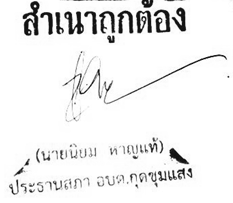 -2- ผู้เข้าประชุมผู้เข้าร่วมประชุม-3–เมื่อถึงเวลา  09.30 น. มีสมาชิกสภาทั้งหมด  32  คน  เข้าประชุม  จำนวน 32  คน  มีผู้เข้าร่วมประชุม  จำนวน  10  คน  ครบองค์ประชุม  นายนิยม  หาญแท้  ประธานสภาองค์การบริหารส่วนตำบลกุดชุมแสง  ได้กล่าวเปิดประชุมตาม  ระเบียบวาระดังนี้วันที่  20  สิงหาคม  2562  มีระเบียบการประชุมดังนี้	ระเบียบวาระที่  1  	เรื่อง  ประธานแจ้งให้ที่ประชุมทราบ	ระเบียบวาระที่  2	เรื่อง  รับรองรายงานการประชุมครั้งที่แล้ว			ระเบียบวาระที่  3  	เรื่อง  เสนอเพื่อพิจารณา3.1  เพื่อพิจารณาการโอนและแก้ไขเปลี่ยนแปลงงบประมาณ  		      รายจ่ายประจำปีงบประมาณ  พ.ศ. 2562  เพื่อตั้งรายการใหม่      3.1.1  เพื่อพิจารณาการโอนและแก้ไขเปลี่ยนแปลงงบประมาณรายจ่าย                 ประจำปีงบประมาณ  พ.ศ. 2562  เพื่อตั้งรายการใหม่                                      ส่วนราชการ  กองช่าง   องค์การบริหารส่วนตำบลกุดชุมแสง                3.1.2  เพื่อพิจารณาการโอนและแก้ไขเปลี่ยนแปลงงบประมาณรายจ่าย                                   ประจำปีงบประมาณ  2562 เพื่อตั้งรายการใหม่  ส่วนราชการ                           กองสวัสดิการสังคม   องค์การบริหารส่วนตำบลกุดชุมแสงระเบียบวาระที่  4  	เรื่อง  อื่น ๆ ระเบียบวาระที่  1  	เรื่อง  ประธานแจ้งให้ที่ประชุมทราบประธานสภาฯ		-  ไม่มี	ระเบียบวาระที่  2	เรื่อง  รับรองรายงานการประชุมครั้งที่แล้ว (สมัยสามัญที่ 3 ครั้งที่ 1, 2, 3/2562)มติที่ประชุม		-  รับรองรายงานการประชุมครั้งที่แล้ว  			ระเบียบวาระที่  3  	เรื่อง  เสนอเพื่อพิจารณา      3.1.1 เพื่อพิจารณาการโอนและแก้ไขเปลี่ยนแปลงงบประมาณรายจ่าย                 ประจำปีงบประมาณ  2562 เพื่อตั้งรายการใหม่  ส่วนราชการ กองช่าง         องค์การบริหารส่วนตำบลกุดชุมแสงประธานสภาฯ              -  ได้รับญัตติเป็น บันทึกข้อความ ส่วนราชการ กองช่าง องค์การบริหารส่วน   ตำบลกุดชุมแสง ที่ ชย 71502/-  ลงวันที่  7  สิงหาคม  2562  เรื่อง  ขอ     อนุมัติโอนงบประมาณรายจ่ายตามข้อบัญญัติ ประจำปีงบประมาณ  2562  -  เชิญคณะผู้บริหารหรือตัวแทนผู้ที่ได้รับมอบหมาย  ได้นำหลักการและเหตุผลต่อสภา        เพื่อประกอบการพิจารณานายก อบต.ฯ		เรื่องเดิมตามที่ องค์การบริหารส่วนตำบลกุดชุมแสงได้รับหนังสือร้องทุกข์ เนื่องด้วย บ้านชุมชนพัฒนา  หมู่ที่ 11  ตำบลกุดชุมแสง อำเภอหนองบัวแดง จังหวัดชัยภูมิ ได้รับเดือดร้อน ถนนดินเพื่อการเกษตรชำรุดเสียหายใช้งานไม่ได้สะดวก ทำให้สิ้นเปลือง			-4-น้ำมันเชื้อเพลิง มีความคับแคบ และเป็นหลุมเป็นบ่อ มีเกิดอุบัติเหตุเกิดขึ้นบ่อยครั้งทำทรัพย์สินเสียหาย ไม่สะดวกในการเดินทางสัญจรไปมาของประชาชนข้อเท็จจริง กองช่าง ได้ออกตรวจสอบข้อเท็จจริงเห็นว่า  มีความจำเป็นที่ต้องซ่อมแซมถนนเพื่อการเกษตรโดยการลงหินคลุก เนื่องจากสถานที่ดังกล่าวเป็นเส้นทางสัญจรเพื่อการเกษตรของประชาชนในชุมชน เป็นเส้นทางที่ประชาชนทั่วไปใช้สัญจรเป็นประจำ มีความคับแคบ และเป็นหลุมเป็นบ่อ มีเกิดอุบัติเหตุเกิดขึ้นบ่อยครั้งทำให้ทรัพย์สินเสียหาย ไม่สะดวกในการเดินทางสัญจรไปมาของประชาชน			ข้อเสนอเพื่อพิจารณา ผลการสำรวจปรากฏว่า ประชาชนได้รับความเดือดร้อนจริง เพื่อให้การดำเนินงานมีความเหมาะสม และเป็นการแก้ไขปัญหาความเดือดร้อนของประชาชนในพื้นที่ กองช่างจึงขออนุมัติโอนงบประมาณรายจ่ายตามข้อบัญญัติ ประจำปีงบประมาณ 2562 โอนลด  แผนงานเคหะและชุมชน งานบริหารทั่วไปเกี่ยวกับเคหะและชุมชน งบดำเนินงาน หมวดค่าใช้สอย ประเภทค่าบำรุงรักษาและซ่อมแซม งบประมาณอนุมัติ 870,000.00  บาท งบประมาณคงเหลือก่อนโอน 838,310.00 บาท งบประมาณโอนลด 282,000.00 บาท งบประมาณคงเหลือหลังโอนลด 556,310.00 บาท ตั้งรายการใหม่ แผนงานอุตสาหกรรมและการโยธา งานโครงสร้างพื้นฐาน งบลงทุนหมวดค่าที่ดินและสิ่งก่อสร้าง ค่าก่อสร้างสิ่งสาธารณูปโภค โครงการลงหินคลุกถนนเพื่อการเกษตร เพื่อจ่ายเป็นค่าลงหินคลุกถนนเพื่อการเกษตร หมู่ที่  11 บ้านชุมชนพัฒนา ขนาดถนนกว้าง 3.00  เมตร ยาว  1,950.00  เมตร  หนาเฉลี่ย  0.05  เมตร  ตามแบบ อบต. กำหนด งบประมาณ 282,000.00 บาท					การโอนเงินงบประมาณรายจ่ายในหมวดค่าครุภัณฑ์ ที่ดินและสิ่งก่อสร้าง ที่ทำให้ลักษณะ ปริมาณ คุณภาพเปลี่ยน หรือโอนไปตั้งจ่ายเป็นรายการใหม่ ให้เป็นอำนาจอนุมัติของสภาท้องถิ่น ตามระเบียบกระทรวงมหาดไทยว่าด้วยวิธีการงบประมาณขององค์กรปกครองส่วนท้องถิ่น พ.ศ. 2541 และแก้ไขเพิ่มเติม (ฉบับที่  2 และ 3)  พ.ศ. 2543 หมวด 4 ข้อ 27ประธานสภาฯ		-   มีสมาชิกสภาท่านใดจะอภิปราย				นายชมัด  น้อยเวียง	-  ส.อบต. หมู่  7  ขอฝ่ายสภาได้พิจารณาการโอนงบประมาณในครั้งนี้นายสำเนียง ขวัญมา      -  ส.อบต.  หมู่  4 เห็นด้วย  เพราะพี่น้องประชาชนได้รับความเดือดร้อน  และความ			   เห็นชอบจากสภาเพื่อจะได้ช่วยเหลือประชาชน		ประธานสภาฯ		-   มีสมาชิกสภาท่านใดจะอภิปราย			-  ไม่มี			-  นับองค์ประชุมมีสมาชิกเข้าประชุมจำนวน  32  คน						-5-		-  ขอมติสมาชิกสภาท่านใดเห็นชอบการโอนงบประมาณรายจ่าย  ประจำปีงบประมาณ                   2562  เพื่อตั้งรายการใหม่  เป็นจำนวนเงิน  282,000.00  บาท  (-สองแสนแปดหมื่น                สองพันบาทถ้วน-)					-  มติที่ประชุม			       				-  เห็นชอบ		    29  เสียง       				-  ไม่เห็นชอบ                    -  เสียง       				-  งดออกเสียง		     2  เสียง				-   มติที่ประชุมเห็นชอบการโอนงบประมาณรายจ่าย  			   ประจำปีงบประมาณ  2562  เพื่อตั้งรายการใหม่ เป็นจำนวนเงิน                             282,000.00  บาท  (-สองแสนแปดหมื่นสองพันบาทถ้วน-)3.1.2  เพื่อพิจารณาการโอนและแก้ไขเปลี่ยนแปลงงบประมาณรายจ่าย                    ประจำปีงบประมาณ  2562 เพื่อตั้งรายการใหม่  ส่วนราชการ                         กองสวัสดิการสังคม  องค์การบริหารส่วนตำบลกุดชุมแสงประธานสภาฯ              -  ได้รับญัตติเป็น บันทึกข้อความ ส่วนราชการ กองสวัสดิการสังคม องค์การ                                    บริหารส่วนตำบลกุดชุมแสง ที่ ชย 71506/-  ลงวันที่  14  สิงหาคม  2562        เรื่อง  ขออนุมัติโอนงบประมาณรายจ่ายตามข้อบัญญัติ ประจำปีงบประมาณ        2562  -  เชิญคณะผู้บริหารหรือตัวแทนผู้ที่ได้รับมอบหมาย  ได้นำหลักการและเหตุผลต่อสภา        			   เพื่อประกอบการพิจารณานายก อบต.ฯ		เรื่องเดิมตามที่ องค์การบริหารส่วนตำบลกุดชุมแสงได้ตั้งข้อบัญญัติงบประมาณรายจ่ายประจำปี พ.ศ.  2562  แผนงานสังคมสงเคราะห์ งานบริหารทั่วไปเกี่ยวกับสังคมสงเคราะห์ งบลงทุน หมวดค่าครุภัณฑ์ ค่าครุภัณฑ์สำนักงาน (3) จัดซื้อตู้ล็อกเกอร์ 18 ช่อง เพื่อโปรดพิจารณาเนื่องจากการตั้งงบประมาณรายจ่ายประจำปีงบประมาณ พ.ศ. 2562 แผนงานสังคมสงเคราะห์ งานบริหารทั่วไปเกี่ยวกับสังคมสงเคราะห์ งบลงทุน หมวดค่าครุภัณฑ์ ค่าครุภัณฑ์สำนักงาน  (3) จัดซื้อตู้ล็อกเกอร์  18  ช่อง ไม่ตรงตามวัตถุประสงค์และความจำเป็นในการใช้ครุภัณฑ์สำนักงานรายการดังกล่าว กองสวัสดิการสังคม องค์การบริหารส่วนตำบลกุดชุมแสง จึงขอโอนงบประมาณไปตั้งจ่ายเป็นรายการใหม่ ดังนี้		โอนลด
 	แผนงานสังคมสงเคราะห์ งานบริหารทั่วไปเกี่ยวกับสังคมสงเคราะห์ งบลงทุน หมวดค่าครุภัณฑ์ ค่าครุภัณฑ์สำนักงาน  (3)  จัดซื้อตู้ล็อกเกอร์  18  ช่อง งบประมาณอนุมัติ  8,000.00 บาท งบประมาณคงเหลือก่อนโอนลด  8,000.00  บาท งบประมาณโอนลด  8,000.00  บาท งบประมาณคงเหลือหลังโอนลด  0.- บาท			-6-ตั้งรายการใหม่ 
 	แผนงานสังคมสงเคราะห์ งานบริหารทั่วไปเกี่ยวกับสังคมสงเคราะห์ งบลงทุน หมวดค่าครุภัณฑ์ ค่าครุภัณฑ์สำนักงาน (4) ตู้อเนกประสงค์ 1 บาน 6 ลิ้นชัก
 	- เพื่อจ่ายเป็นค่าจัดซื้อตู้อเนกประสงค์  1 บาน 6 ลิ้นชัก จำนวน 2 ตัว ๆ ละ 4,000.00 บาท (ไม่มีรายละเอียดคุณลักษณะและราคามาตรฐานครุภัณฑ์ จัดซื้อตามราคาท้องตลาด) การโอนเงินงบประมาณรายจ่ายในหมวดค่าครุภัณฑ์ ที่ดินและสิ่งก่อสร้าง ที่ทำให้ลักษณะ ปริมาณ คุณภาพเปลี่ยน หรือโอนไปตั้งจ่ายเป็นรายการใหม่ ให้เป็นอำนาจอนุมัติของสภาท้องถิ่น ตามระเบียบกระทรวงมหาดไทยว่าด้วยวิธีการงบประมาณขององค์กรปกครองส่วนท้องถิ่น พ.ศ. 2541 และแก้ไขเพิ่มเติม (ฉบับที่  2 และ 3)  พ.ศ. 2543 หมวด 4 ข้อ 27ประธานสภาฯ		-   มีสมาชิกสภาท่านใดจะอภิปราย				นายสำเร็จ  แซ่ปึง	-  ส.อบต. หมู่  1  เห็นด้วย  เพราะมีความจำเป็นนายจักรี  พิมล            -  ส.อบต.  หมู่  15 เห็นด้วย  เพราะเอกสารกองสวัสดิการสังคมเยอะมาก                                            ขอให้สภาได้พิจารณาประธานสภาฯ		-   มีสมาชิกสภาท่านใดจะอภิปราย			-  ไม่มี			-  นับองค์ประชุมมีสมาชิกเข้าประชุมจำนวน  32  คน		-  ขอมติสมาชิกสภาท่านใดเห็นชอบการโอนงบประมาณรายจ่าย  ประจำปีงบประมาณ                   2562  เพื่อตั้งรายการใหม่  เป็นจำนวนเงิน  8,000.00  บาท  (-แปดพันบาทถ้วน-)-  มติที่ประชุม			       				-  เห็นชอบ		    30  เสียง       				-  ไม่เห็นชอบ                    -  เสียง       				-  งดออกเสียง		     1  เสียง								-   มติที่ประชุมเห็นชอบการโอนงบประมาณรายจ่าย  			   ประจำปีงบประมาณ  2562  เพื่อตั้งรายการใหม่ เป็นจำนวนเงิน                             8,000.00  บาท  (-แปดพันบาทถ้วน-)			ระเบียบวาระที่  4  	เรื่อง  อื่น ๆไม่มีประธานสภาฯ		-  สภาได้พิจารณาครบทุกวาระแล้ว								ปิดประชุมเวลา	11.00  น.							-7-			              (ลงชื่อ).........สถิตย์  จันทร์ขามป้อม...........ผู้จดบันทึกรายงานการประชุม            				                (นายสถิตย์   จันทร์ขามป้อม)                                                        เลขานุการสภา  อบต.กุดชุมแสง 			              (ลงชื่อ)...........วงค์เดือน   แสนแก้ว..........ผู้ตรวจรายงานการประชุม				                (นางวงค์เดือน   แสนแก้ว)				        คณะกรรมการตรวจรายงานการประชุม                                               (ลงชื่อ..........สถาปนิกร  ยศรุ่งเรือง...........ผู้ตรวจรายงานการประชุม				                  (นายสถาปนิกร   ยศรุ่งเรือง)				       คณะกรรมการตรวจรายงานการประชุม				     (ลงชื่อ).............สำเนียง   ขวัญมา.............ผู้ตรวจรายงานการประชุม				                   (นายสำเนียง    ขวัญมา)				         คณะกรรมการตรวจรายงานการประชุม                                               (ลงชื่อ)............นิยม   หาญแท้...............ผู้รับรองรายงานการประชุม                                                             (นายนิยม   หาญแท้ )                                                        ประธานสภา อบต.กุดชุมแสงลำดับที่ชื่อ – สกุลตำแหน่งลายมือชื่อหมายเหตุ1นายนิยม  หาญแท้ประธานสภาฯนิยม  หาญแท้2นายปิ่นแก้ว  แก้วศิริรองประธานสภาฯปิ่นแก้ว  แก้วศิริ3นายสถิตย์  จันทร์ขามป้อมเลขานุการสภาฯสถิต จันทร์ขามป้อม4นายถนัด  สะท้านสมาชิกสภา อบต. ม. 1ถนัด  สะท้าน5นายสำเร็จ  แซ่ปึงสมาชิกสภา อบต. ม. 1สำเร็จ  แซ่ปึง6นายสุนิกร  หมู่อำพันธ์สมาชิกสภา อบต. ม. 2สุนิกร  หมู่อำพันธ์7นายพินิจ  สวัสดิ์ศรีสมาชิกสภา อบต. ม. 3พินิจ  สวัสดิ์ศรี8นายประมวล  เขียงเขียวสมาชิกสภา อบต. ม. 3ประมวล เขียงเขียว9นายสำเนียง  ขวัญมาสมาชิกสภา อบต. ม. 4สำเนียง ขวัญมา10นายสุรศักดิ์  ผลจำเริญสมาชิกสภา อบต. ม. 4สุรศักดิ์ ผลจำเริญ11นายสม  โนมขุนทดสมาชิกสภา อบต. ม. 5สม  โนมขุนทด12นายวิชัย  พลธรรมสมาชิกสภา อบต. ม. 5วิชัย  พลธรรม13นายสังวร  สวนจันทร์สมาชิกสภา อบต. ม. 6สังวร  สวนจันทร์14นายบุญมี  ถาวงกลางสมาชิกสภา อบต. ม. 6บุญมี ถาวงกลาง15นายชมัด  น้อยเวียงสมาชิกสภา อบต. ม. 7ชมัด  น้อยเวียง16นายสุวรรณ์  รักษาภักดีสมาชิกสภา อบต. ม. 7สุวรรณ์  รักษาภักดี17นางลำดวน  เค้าโนนกอกสมาชิกสภา อบต. ม. 8ลำดวน เค้าโนนกอก18นายมงคล  กู้ภูเขียวสมาชิกสภา อบต. ม. 9มงคล กู้ภูเขียว19นายสถาปนิกร  ยศรุ่งเรืองสมาชิกสภา อบต. ม. 9สถาปนกร ยศรุ่งเรือง20นายสงกรานต์  บุปผาสมาชิกสภา อบต. ม.10สงกรานต์ บุปผา21นางวงค์เดือน  แสนแก้วสมาชิกสภา อบต. ม.10วงค์เดือน แสนแก้ว22นายประหยัด  แสงสวัสดิ์  สมาชิกสภา อบต. ม.11ประหยัด แสงสวัสดิ์23นายบุญเลิง  หมู่หมื่นศรีสมาชิกสภา อบต. ม.12บุญเลิง  หมู่หมื่นศรี24นายนิคม  ทักษิณสิทธิ์สมาชิกสภา อบต. ม.13นิคม ทักษิณสิทธิ์25นายวิเชียร  พงษ์จันทร์สมาชิกสภา อบต.ม.14วิเชียร พงษ์จันทร์ลำดับที่ชื่อ – สกุลตำแหน่งลายมือชื่อหมายเหตุ26นายสุระพล  เหมือนสันเทียะสมาชิกสภา อบต.ม.14สุระพล เหมือนสันเทียะ27นายจักรี  พิมลสมาชิกสภา อบต.ม.15จักรี  พิมล28นายยุทธ  กล้าเมืองกลางสมาชิกสภา อบต.ม.16ยุทธ กล้าเมืองกลาง29นายเชิงชาย  ฦาชาสมาชิกสภา อบต.ม.16เชิงชาย  ฦาชา30นายอุดม  วรรณจงคำสมาชิกสภา อบต.ม.17อุดม วรรณจงคำ31นายแสวง  พรมหญ้าคาสมาชิกสภา อบต.ม.17แสวง พรมหญ้าคา32นายโยธิน  กระแสกุลสมาชิกสภา อบต.ม.18โยธิน กระแสกุลลำดับที่ชื่อ – สกุลตำแหน่งลายมือชื่อหมายเหตุ1นายสุรัตน์  จันทราศรีนายก อบต.ฯสุรัตน์  จันทราศรี2นายประวิทย์  จันทร์ขามป้อมรองนายก  อบต.ฯประวิทย์  จันทร์ขามป้อม3นางรินรดา  วงษ์ชูปลัด อบต.ฯรินรดา  วงษ์ชู4นายสุรจิตร  ปิยานุรักษ์รองนายก  อบต.ฯสุรจิตร  ปิยานุรักษ์5นางสุภัทร  ประมูลผอ.กองสวัสดิการฯสุภัทร  ประมูล6นางอโณทัย  ป้อมปริยานนท์จพง.ธุรการปฎิบัติการอโณทัย  ป้อมปริยานนท์7น.ส.ณัฐวรรณ  พลนิกายผช.จนท.ธุรการฯณัฐวรรณ  พลนิกาย8นายอานนท์  ทักษิณสิทธิ์ผอ.กองช่างอานนท์  ทักษิณสิทธิ์9นางสมควร  คลังระหัดผอ.กองคลังสมควร  คลังระหัด10นางพิรัลรัตน์  เกษมนวกุลหัวหน้าสำนักปลัดพิรัลรัตน์  เกษมนวกุล